АДМИНИСТРАЦИЯ ПЕТРОВСКОГО СЕЛЬСОВЕТА                                  САРАКТАШСКОГО РАЙОНА ОРЕНБУРГСКОЙ ОБЛАСТИ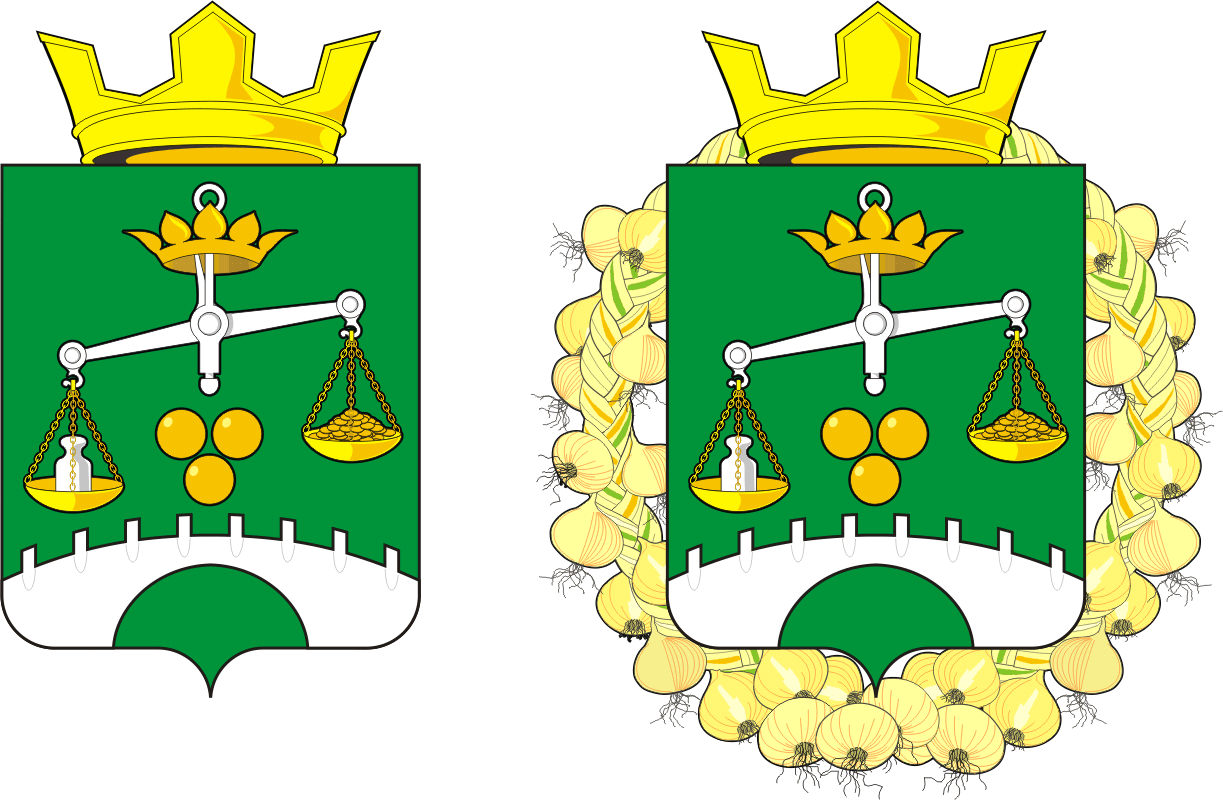 П О С Т А Н О В Л Е Н И Е ____________________________________________________________________ 27.10.2021     			    с.  Петровское                         	      №    54-пОб утверждении Перечня должностей муниципальной службы, при назначении на которые граждане и при замещении которых муниципальные служащие обязаны представлять сведения о своих доходах, об имуществе и обязательствах имущественного характера, а также сведения о доходах, об имуществе и обязательствах имущественного характера своих супруги (супруга) и несовершеннолетних детейВ соответствии со статьей 8 Федерального закона от 25 декабря 2008 года № 273-ФЗ «О противодействии коррупции» В соответствии с Федеральным законом от 25 декабря 2008 года № 273-ФЗ «О противодействии коррупции», Указом Президента Российской Федерации от 18 мая 2009 г. N 557 "Об утверждении перечня должностей федеральной государственной службы, при замещении которых федеральные государственные служащие обязаны представлять сведения о своих доходах, об имуществе и обязательствах имущественного характера, а также сведения о доходах, об имуществе и обязательствах имущественного характера своих супруги (супруга) и несовершеннолетних детей»:1.Утвердить Перечень должностей муниципальной службы в администрации  Петровского сельсовета, при назначении на которые граждане и при замещении которых муниципальные служащие обязаны представлять сведения о своих доходах, об имуществе и обязательствах имущественного характера, а также о доходах, об имуществе и обязательствах имущественного характера своих супруги (супруга) и несовершеннолетних детей согласно приложению;2.Признать утратившим силу Постановление от 29.06.2012 № 30-п «Об утверждении Перечня должностей муниципальной службы, при назначении на которые граждане и при замещении которых муниципальные служащие обязаны представлять сведения о своих доходах, об имуществе и обязательствах имущественного характера, а также сведения о доходах, об имуществе и обязательствах имущественного характера своих супруги (супруга) и несовершеннолетних детей.3.Установить, что гражданин, замещавший должность муниципальной службы в администрации  Петровского сельсовета, включенную в Перечень, указанный в пункте 1 настоящего постановления, в течение двух лет со дня увольнения с муниципальной службы:3.1. имеет право замещать на условиях трудового договора должности в муниципальных учреждениях муниципального образования   Петровский сельсовет и (или) выполнять в данных учреждениях работы (оказывать данным учреждениям услуги) в течение месяца стоимостью более ста тысяч рублей на условиях гражданско-правового договора (гражданско-правовых договоров), если отдельные функции муниципального (административного) управления данными учреждениями входили в должностные обязанности муниципального служащего,  с согласия комиссии по соблюдению требований к служебному поведению муниципальных служащих и урегулированию конфликта интересов;3.2. обязан при заключении трудовых или гражданско-правовых договоров на выполнение работ (оказание услуг), указанных в подпункте «а» настоящего пункта, сообщать работодателю сведения о последнем месте своей службы.4. Настоящее постановление вступает в силу с момента официального опубликования и подлежит размещению на официальном сайте администрации сельсовета в сети Интернет.5. Контроль за исполнением настоящего постановления  оставляю за собой.Глава сельсовета                                       А.А.БарсуковРазослано:    прокуратуре района, в дело, на сайтП Е Р Е Ч Е Н Ьдолжностей муниципальной службы в администрации  Петровскогосельсовета, при назначении на которые граждане и при замещении которых муниципальные служащие обязаны представлять сведения о своих доходах, об имуществе и обязательствах имущественного характера, а также о доходах, об имуществе и обязательствах имущественного характера своих супруги (супруга) и несовершеннолетних детейа) высшие должности:    - глава администрации муниципального образования  Петровский сельсовет;    - заместитель главы администрации муниципального образования  Петровский сельсоветб) младшие должности:     - специалист администрации I категории, бухгалтер;     - специалист администрации I категории.УтвержденоПостановлением главы  администрации  сельсоветаот 27.10.2021г. № 54-п